Year 2 Curriculum Overview 2021 – 2022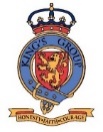 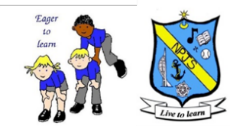 Autumn 1Autumn 2Spring 1Spring 2Summer 1Summer 2Topic ThemeVictorian ChristmasHistory FocusVictorian ChristmasHistory FocusMy IslandGeography FocusPlanet EarthScience FocusDeliciously DahlDesign Technology Focus60’sHistory FocusDragon ValueCreative Christoph Creative Christoph Teamwork Trio Safety SmartieResilient RubyChallenge CharlieIndependent Isaac Motivation (Why this topic)Showing how people have changed over time and how things have improved for all…Showing how people have changed over time and how things have improved for all…Understand our locality and compare where we live to other places…Develop a wonder and awe for the world that is around us. Getting children to understand how we look after the world around us…Learn how measurement is so important when designing something to eat…Understand how things have changed within living memoryOutcome (End Product)Celebration of Work: Victorian Christmas MarketCreate an island in groupsCreate an animal/plant/habitat out of recycled rubbish with parents.Produce a product for the summer fayre.Performance: End of Year 2 ShowHook/Educational TripsWorkshop: Victorian ChristmasMini-hook –Victorian Christmas decorations – explore what they are (link to Victorian Christmas part of topic)Exploring objects from around the world.Visit: Isle of Wight. Animals escape from zooSir David Attenborough Planet Earth clips Mini hooksVisit: Marwell ZooMaking Miss Honey’s tea and bread with only part of the recipe and no measurements. Visit: Science DomePSHERelationships – VIP’sPhysical Health and Wellbeing – Safety FirstMental Health and Wellbeing – Think PositiveSociety – One WorldEconomy and Equality – Respecting RightsRelationships – Growing UpTextsQueen Victoria’s Bathing Machine – Gloria Whelan, Queen Victoria’s Knickers – Jackie French, Daisy Saves the Day – Shirley HughesQueen Victoria’s Bathing Machine – Gloria Whelan, Queen Victoria’s Knickers – Jackie French, Daisy Saves the Day – Shirley HughesGrandads Island – Benji DaviesThe Ugly Five – Julia DonaldsonShow children other texts written by Julia Donaldson.George’s Marvellous Medicine, Revolting Rhymes, Revolting Recipes – Roald DahlReadingQueen Victoria’s bathing machineRange of non-fiction texts about Victorians. The secret of black rockExplore poetry – create own poem about our planet.  George’s marvellous medicine Matilda WritingQueen Victoria’s knickers – T4W story  A day in the life of a Victorian – non-fiction (diary) Sally and the Limpet – T4W story Setting/habitat descriptions (non-fiction)Newspaper report based on Roald Dahl charactersInstructions – (non-fiction)MathsNumbers 10 to 100Calculations within 20Fluently add and subtract within 10Addition and subtraction of two-digit numbersIntroduction to multiplication and division ShapeAddition and subtraction of two-digit numbersMoneyFractionsPosition and direction Sense of measure – capacity, volume and mass – not sure if this is going somewhere different?Multiplication and division – doubling halving, quotative and partitive division TimeScienceSeasons, weather, and day lengthBiology / living things and their habitats, plants, plant’s biologyScientific data handling / measurePhysics / astronomyHistoryLives of significant individuals, Events beyond living memoryLives of significant individuals, Events beyond living memoryHistorical places in locality, Lives of significant individualsLives of significant individuals (space/comparison), Changes within living memoryGeographyLocation of where Queen Victoria lived. Location of where Queen Victoria lived. Locational knowledge, human and physical geography, geographical skills and fieldwork. Names of oceans/continents. Locational knowledge, human and physical geography, geographical skills and fieldwork. Names of oceans/continents. ComputingCodingEffective SearchingQuestioningPresenting ideas Online SafetySpreadsheets Making MusicCreating PicturesArt & DesignMake a pair of knickers - sewingDesigning and creating items for Xmas Fayre. Printing, Warhol …Different sculptures, making sculptures. Designing a 3D islandExplore the use of paint to crate habitats that offer camouflageExploring illustrationsDesigning ourselves in the style of an artistDesign & TechnologyCreate their own bathing machineTechnical knowledge in use of mechanismsPlan, make and evaluate - IslandDesign, make and evaluate a vehicle for a specific habitatMaking bread, Plan, make and evaluate food and packaging for summer fairMusicOstinato / introduction of notationOstinato / introduction of notationRhythm and pitchRhythm grids. Grids using letter namesTuned percussion - easyLeaver’s assembly practice and maintaining skills vocallyR.E.Specialness - KrishnaSymbolAuthorityChanging EmotionsEaster StorySpecialness – Own special book. The BibleWater as a SymbolP.E. (Indoor & Outdoor)Real PEBody Shapes and Body BalanceDanceBean Bags and PartnersReal PEFun Fitness CircuitDanceCo-ordinationReal PEJumpingDance for end of year performance Jumping StationsSpanish